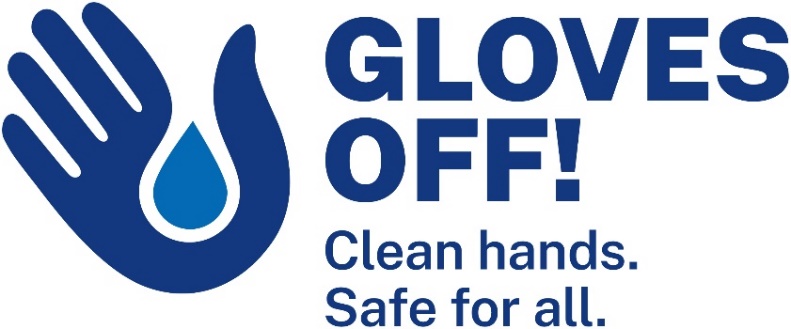 Gloves off , clean hands, safe for allTo glove or not to glove? Non-sterile gloves should only be used when needed.Wearing non-sterile gloves should not be considered a substitute for hand hygiene. 1There is evidence that healthcare workers may be less likely to perform correct hand hygiene when wearing gloves.GLOVE USE INFECTION CONTROL GUIDELINESGLOVES (Non-sterile) NEED TO BE USED FOR2Anticipating direct contact with non-intact skin, or mucous membrane 1, 2, 3Anticipating direct contact with blood, body substances, secretions or excretions 1, 2, 3Handling or touching visibly or potentially contaminated patient-care equipment, and environmental surfaces 1, 2Physical contact with clinical waste, eg dressings or contaminated linen / clothing 3Blood glucose and haemoglobin monitoring 2, 3Intravenous cannula insertion 2, 3Performing an invasive procedure, venepuncture or a finger or heel prick. 1Urinary catheter care3Routine intra-oral dental procedures 3Assisting with toileting 3Handling cytotoxic medications 1 (purple gloves)GLOVES DO NOT NEED TO BE USED FOR (standard precautions patient with no known or suspected infection)Direct physical contact with intact skin 3Activities of daily living, eg washing 2, 3Routine observations (eg blood pressure measurement) 2, 3Performing subcutaneous, intramuscular, or intradermal injections 1Accessing cannula / IV line using aseptic non-touch techniqueCHANGE GLOVES 1, 2, 3Between episodes of care for different patientsDuring care of the same patient after each episode of individual care if moving from a contaminated body site to another site. Work from clean to dirty site. If gloves become torn or punctured 1HAND HYGIENE SHOULD BE PERFORMED 1, 2, 35 moments of hand hygiene:Before touching a patientBefore a procedureAfter a procedure or body fluid exposure riskAfter touching a patientA touching a patient’s surroundings. AndBefore donning glovesAfter gloves are removedFor any questions about hand hygiene and glove use, contact your Ward NUM or Gloves Off ChampionWhat is the environmental impact of gloves?One non-sterile glove has an estimated carbon footprint of 0.034 kg Co2 e. 4In comparison, using one application of Alcohol Based Hand Rub has an estimated footprint of 0.0009 kg Co2 e. 5What does that mean in everyday terms?John Hunter Hospital uses almost a million non-sterile gloves per month, at a cost of approximately $50, 000, with waste to landfill of over 3 tonnes.The carbon footprint of those one million gloves would be equivalent to driving an average Australian passenger car all the way around Australia (a journey of approximately 15 000 km) 15 times. REFERENCES CLINICAL EXCELLENCE COMMISSION INFECTION PREVENTION AND CONTROL PRACTICE HANDBOOKInfection Prevention and Control Practice Handbook (nsw.gov.au) Australian Guidelines for the Prevention and Control of Infection in HealthcareAustralian Guidelines for the Prevention and Control of Infection in Healthcare (nhmrc.gov.au)Clinical Educators GuideClinical Educators Guide: Australian Guidelines for the Prevention and Control of Infection in Healthcare (nhmrc.gov.au)  Jamal, H., Lyne, A., Ashley, P., & Duane, B. (2021). Non-sterile examination gloves and sterile surgical gloves: Which are more sustainable? Journal of Hospital Infection, 118, 87–95. https://doi.org/10.1016/j.jhin.2021.10.001Jeffries, S. D., Tu, Z., Xu, H., Harutyunyan, R., & Hemmerling, T. M. (2023). Use of hand sanitiser as a potential substitution for nonsterile gloves in reducing carbon emissions. British Journal of Anaesthesia, 131(1). https://doi.org/10.1016/j.bja.2023.03.029  